Curriculum vitae                                  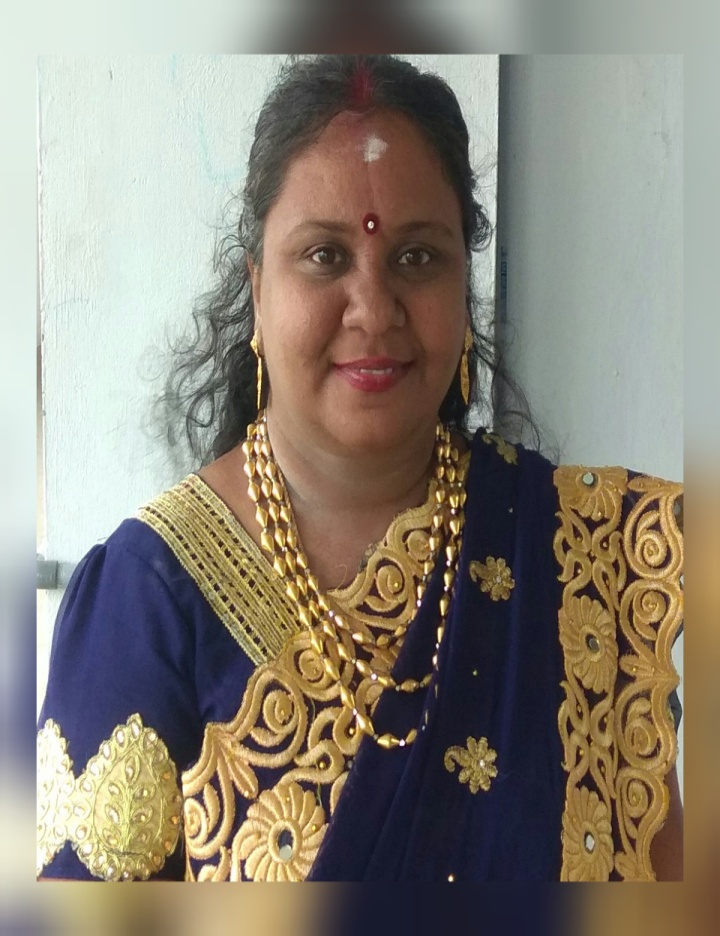 Dr.D.PADMAVATHI.,M.Sc.,M.Phil ,Ph.D.,PDF Educational Qualification Teaching experience: AREA  OF  RESEARCH  INTERESTS Food Science, Food Processing,Food Fortification,Food Adulteration, Food Preservation,Food & Beverage Technology,Sensory Evaluation Community Nutrition & Public HealthFood Packaging,Food Standards and Quality control. RESEARCH  &  REVIEW  PAPER PUBLICATIONSRESEARCH AND REVIEW PUBLICATIONS ; RELATED TO POST DOCTORAL FELLOWSHIP DEGREE  STUDY ENTITLED“NANOTECHNOLOGY ”-A GREAT VALUABLE BOON FOR FOOD PACKAGING (JUNE 2022 TO JUNE 2023),SRINIVAS  UNIVERSITY ,MANGALORERESEARCH  & REVIEW PAPERPRESENTATIONS & PARTICIPATIONWebinar Series: 1.Participated as a Expert speaker in International webinar on “Probiotics”-A Boon for healthy evergreen lifestyle,organized by Institute of research and Journals IRAJ  on, 18th May 2022. 2. Participated as a Expert speaker in International webinar on “Foods&Nutrition –APredominant milestone for Optimal sports Performance”,organized by Institute of Scientific Engineering and Research ,ISER on 6th June 2022. Editorial Board Membership: 1.Assigned as Assistant Editor (11.9.2018), in International Journal of Food science and Nutrition ISSN NO :2455-4898, JIMF5.14 2.  Assigned as Assistant Editor (1.12.2018), in Research culture society Journal (RCS), International Journal for Innovative Research in Multidisciplinary Field(IJIRMF) ISSN NO:2455- 0620, JIMF 6.497and International Journal of Research culture society (IJRCS), ISSN NO:2456-6683, JIMF 4.526. Book Publication: 1.Published a Book entitled "Fruits and Vegetables"- king of Micronutrients (4.12.2018), in Lambert Academic publications Latvia, EuropeISBN No: 978613-9-96657-8. 2.Published  a Book entitled "Milk"-A Precious Nature's Gifted Food (2.1.2019), in Lambert Academic publications Latvia, EuropeISBN No:978-613-9-96657-9. Certificate of Appreciation Online E –QUIZ COMPETITION: Sucessfully completed the  E-Quiz competition on English Grammar with score of 73% conducted by PG Dept of English,Muthurangam Government arts college A vellore,on29th June to 5thJuly 2020.  Sucessfully completed the  E-Quiz competition on Research Metricsin scientific publications with score of 67% conducted  by MLR instituteof technology on 31.5.2020. Sucessfully completed the E-Quiz competition on GeneralBiochemistry conducted  by Dept of Biochemistry ,Kanchi Shri KrishnaCollege of arts & Science from 30th June to 6th July 2020. Sucessfully completed the E-Quiz competition on General Chemistry conducted  by PG &Research Dept of Biochemistry , Shanmuga industries Arts and Science College Thiruvannamalai on 3rd June 2020. Sucessfully completed the E-Quiz competition on Air Contamination&Dust conducted  by on Smart Sign on29 th May 2020. Personal Details Name               	      :    DR.D. PADMAVATHI Educaional Qualification           :       M.Sc.,M.Phil.,Ph.D., Father  Name                               :        D.DEENADAYALAN Mother Name                              :         D.VIJAYA Date of Birth              	      :      16.07.1982. Sex                                     	      :        Female Marital Status 		      :       Married Languages Known                      :       Tamil & English Aadhar Card   		       :       4707 9978 3756 Passport no                                  :        H5592563 Countries visited                         :       Ethiopia, Malaysia Residential Address  	      :       255, Perumalkovil street, Virupakshipuram				              Vellore, 632002 Vellore District, Tamil Nadu. Contact  			     :     +91 87782 51865  s.noDegreeUniversity Year Grade/percentage 1.Post Doctoral Fellowship Srinivas University,Mangalore2023Highly commandable2.Ph.DMother Teresa women’s university Kodaikanal2014 Highly commendable 3.M.PhilMother Teresa women’s university Kodaikanal2006 78% 4.M.ScFoods and NutritionDKM college for women Thiruvalluvar University2005 78% University first rank holder 5.B.ScNutrition ,FoodserviceManagement and DieteticsDKM college for women Madras University2002 77% s.noName of the Institution Duration  Experience Subjects handled 1. Overseas experience Wollega University Ethiopia ,East Africa October 2012toJune 2013 1 Year 9 months 1 yearCommunity Nutrition,Beverage technology, Food science 2. D.K.M College for WomenVellorePG Dept of Foods & Nutrition September 2006 to September 2008 3 Years 5months3 years Foodscience,Advanced physiologyNutrition3. Muthurangam Government Arts college(A)Vellore PG Dept of  Foods & NutritionDecember 2015  to at Present 7 Years 7 years Food ScienceAdvanced cookery Human developmentCommunityNutritionFood service managementNutrigenomics,Functionalfoods&Nutraceuticlas,Food biotechnology  S.NOS.NOTITLE OF THE PAPERJOURNAL NAMETYPE VOLUME&ISSUEIMPACT FACTORPAGE NO1. 1. Formulation and preservation of Soymilk fortified food products with special reference to class-one and class two preservatives and to popularize it among school going adolescent girls SankhyaInternational Journal of Management and Technology, Refereed, peer reviewed,  journal,Vol  June2009 0975-3915 (JIF3) 65to71 2. 2. A prospective Study on Effect of Soymilk fortification on the Nutritional Quality of Bakery ProductsSankhya M-Infiniti Journal 	of Management UGC approved, double-blind peerreviewed, quarterly journal on business and management embedded in EBSCOVol 3 Oct `2008March 20090973-7197 (JIF2.5) 98-105  S.NOTITLE OF THE PAPERTITLE OF THE PAPERJOURNAL NAMETYPE VOLUME &ISSUEIMPACT FACTORPAGE NO3. 3. A Study on Nutritional and health importance of “Sapotas”. International Journal of Food Science and Nutrition Refereed, peer reviewed, open access journal, .Vol 3,  Issue 1 JanFeb 2018 2455-4898 (JIF5.14) 184-1874. 4. A 	General 	review 	on “Nutraceuticals” its golden impact over human community  International Journal of Food Science and Nutrition Refereed, peer reviewed, open access journal,Vol 3, Issue 1, Jan-Feb 20182455-4898 (JIF 5.14)2455-48985. 5. “Honey”, A Real Food for Life, International Journal of Food Science and Nutrition Refereed, peer reviewed, open access journal,Vol 3, Issue 1, Jan-Feb 20182455-4898 (JIF 5.14). 182-1856. 6. A 	General 	review 	on “NANOTECHNOLOGY”-A Tremendous mystery for green agriculture	WJPR, 	World International Journal of Pharmaceutical Research, Open access peer veiwed  online pharmacy journalVol 7issue 7,  2277-7105 (JIF8.074).WJPR11603/7/2018,7. 7. Soybean”-A Versatile Golden Nugget of Nutrition”  International Journal of Research (IJR), A peer referred multidisciplinary UGC approved journal Vol5, Issue 17July 2018, 2348-6848, (JIP5.60). 377-388 8. 8. “Food Fortification”- A Valuable Mystery in present food decades for wonderful nutrition,  International Journal of Research (IJR), A peer referred multidisciplinary UGC approved journal Vol5, Issue 19 August 2018,. 2348-6848, (JIP5.60) 550-563 9. 9. A General review on recent trends in Food Sensory Science.International Journal of Research (IJR), A peer referred multidisciplinary UGC approved Vol 5, Issue 19 August 2018, 2348-6848, (JIP5.60). 724-731 10. 10. “A Study on General overview on Preservatives in today’s modern food industry  International 	conference 	on clinical Nutrition&DietaryLifestyle Scopus journal May 20&21 ,2022 ISBN978-93 12-15 11. 11. “Modern biotechnology”A tremendous application over today’s dairy industry.  PUNE RESEARCH DISCOVERY An International Journal of Advanced Studies Indexed peer reviewed/ refereed journal Issue3, Vol 3, Aug- Oct 2018 2455-9202, (JIF3.01). 1-9 12. 12. A Study on General overview on Preservatives in today’s modern food industry  PUNE RESEARCH SCHOLAR, An International Multidisciplinary Journal Indexed ,peer reviewed /refereed journal Vol 4, Issue4, Aug - sep 2018 2455-314X, (JIF3.14). 1-13 13. 13. NANOTECHNOLOGY – A Great valuable boon for food packaging WJPR, 	World International Journal of Pharmaceutical Research Open access peer veiwed  online pharmacy journal Vol 7, issue 8, 2277-7105 (JIF 8.074) 1008-1017 s.noTITLE OF THE PAPERJOURNAL NAMETYPE ISSN NOVOLUME &ISSUEIMPACT FACTORPAGE NO1.“NANOTECHNOLOGY”A Great valuable boon for food packagingIJARESMInternational Journal of all research and scientific methodsAn ISO&UGC certified peer -reviewed,Multidisciplinary journal2455-6211Vol 10Issue 9September 20227.429786-7932.Recent parameters and techniques  used for assessing the nutritional quality of foods-A ReviewEduzone research JournalInternational/peerreviewed,RefreedMultidisciplinary journal2319-5045Vol 11Issue 2July-Dec 20227.687254-2613.Methodological procedures and Research Design for the study entitled “NANOTECHNOLOGY”A Great valuable boon for food packagingIJERSTEInternational Journal of Enhanced Research in Science, Technology and EngineeringUGC certified  International peer reviewed,&Refreed journal2319-7463Vol 11Issue 12Dec 20227.957188-1934.A study on shelf life analysis of Normal Vs nanopackaged bakery products International Research Journal of Modernization in Engineering Technology and Science UGC certified  International peer reviewed,&Refreed journal2582 to 5208VOL5Issue 16.7521457 to 14615.Food sanitation and hygiene in Bakery-From Farm to Fork International journal of Progressive Research in Engineering Management and Science UGC certified  International peer reviewed,&Refreed journal2583-1062Vol1issue32.625148to 155s.noTitle of the paperConference type/natureVenueDate and year1. Participate and Presented a Research review paper entitled “Gobal scenario of soy production-A General overview”  . International counteract of global Business strategy in Competitive environment Sri Sai Ram Institute of Management Studies, Chennai 21st and 22ndSeptember 2007 2.Participated and Presented a Research review paper entitled “A study on general Overview of Mushroom Production, around India”International  3rdConference on Impart of Economic crisis on global business Sri Sai Ram Engineering college, Thambaram, Chennai 24th ,25thSep2009 3.Participated and Presented a Research paper in entitled “Recent trends in Biotechnology”  National conferenceDKM Women’s College, Vellore . September 2006 4.Presented a Research review paper entitled,” “Formulation,preservation of soymilk fortified food products with special reference to class I and classII preservatives and to popularize it among school going adolescent girls”International conference Sri Sai Ram Institute of Management Studies,Chennai. 21st and 22ndSeptember 2007 5.Participated as a delegate in  Impart of Economic crisis on global business Scenario entitlted’’ A Prospective study on nutritional quality of aloevera ‘’ 3rd National Conference Sri Sai Ram Engineering college, thambaram,Chennai24th ,25thSep2009 6.Participated and Presented a Research paper entitled, “Formulation,preservation of soymilk fortified food products with special reference to class I and class II preservatives and to popularize it among school going adolescent girls”International Conference Wollega University Ethiopia East Africa January 2013 7. Participated and Presented a Research paper in, International conference in entitled “Importance of advanced Food science over today” s modern food industry”  International Conference Wollega University  Ethiopia, East Africa January 2013 8.Participated and Presented a Research paper, entitled “NANOTECHNOLOGY”-A great Valuable  boon for food packaging, International conference DKM Womens college, vellore16th February 2018 9. Participated and Presented a Research paper  entitled “A General Review on NUTRACEUTICALS- The Golden Health Impact Over Human Community”Got  3 rdPrizeNational conference PROF Dhanapalan College of Arts and science, Chennai  24 thFebruary 2018 10.. Participated and Presented a Research paper  entitled  General review on “NANOTECHNOLOGY”-A Tremendous mystery for Green Agriculture.  International conferenceQuaid –E-Milleth women’s college, Chennai, 27 thFebruary 2018 11.. Participated in a webinar on”World Water day”International webinar USFN Universal society of Food &Nutrition 22ndMarch 2022 12. Presented a paper on “A study general overview on food preservatives in todays modern food industry” International conference on clinical Nutrition & Dietary Lifestyle USFN Universal society of food &nutrition 20thMarch 2022 13. Participated in a paper“Qual;ity in Higher education”National Webinar Tagore Arts &science college,Puducherry2nd June 2020 